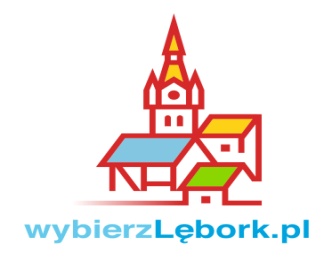  Lębork dnia 29.04.2022 r.OGŁOSZENIE O WYNIKACH OTWARTEGOKONKURSU OFERT NA ZADANIE PUBLICZNE MIASTA LĘBORKANa podstawie art. 15 ust. 2h i 2j ustawy z dnia 24 kwietnia 2003 r. o działalności pożytku publicznego i o wolontariacie (tekst jednolity Dz. U. z 2020 r., poz. 1057 ze zm. ) Burmistrz Miasta Lęborka zawiadamia o wynikach otwartego konkursu ofert na  realizację zadania publicznego na 2022 rok:Na podstawie przepisów ustawy z dnia 11 września 2015 roku  o zdrowiu publicznym  (t.j. Dz. U z 2021 r. poz. 1956) oraz pkt VIII. 1. Ogłoszenia o konkursie ofert na realizację zadań z zakresu zdrowia publicznego Burmistrz Miasta Lęborka zawiadamia o wynikach otwartego konkursu ofert na realizację zadań publicznych na 2022 rok:Lp.Nazwa podmiotuZakres i nazwa zadaniaPrzyznana kwota dotacjiTermin realizacji1.-------------------------Działalność na rzecz organizacji pozarządowych oraz podmiotów wymienionych w art.3 ust. 3, w zakresie określonym w pkt 1-32a, pn. „Prowadzenie Centrum Organizacji Pozarządowych”Nie wpłynęły oferty----------------2.Stowarzyszenie EDUQDziałalność na rzecz organizacji pozarządowych oraz podmiotów wymienionych w art.3 ust. 3, w zakresie określonym w pkt 1-32a, pn. „Prowadzenie Centrum Organizacji Pozarządowych”10 000 złod 15.02.2022 r.do 31.12.2022 r.3.Stowarzyszenie EDUQDziałalność wspomagajaca rozwój wspólnot i społeczności lokalnych pn.: „Wspieranie Lokalnych Inicjatyw Społecznych 2022”9 000 złod 04.05.2022 r.do 31.12.2022 r.Lp.Nazwa podmiotuZakres i nazwa zadaniaPrzyznana kwota dotacjiTermin realizacji1.Lęborskie Stowarzyszenie Alternatywa dla Uzależnień  Zdrowie Publiczne Zadanie Nr 1 – pn.: Stop Uzależnieniom 202257 000 złod 01.01.2022 r.do 31.12.2022 r.2.Klub Abstynenta „Odnowa”w LęborkuZdrowie Publiczne Zadanie Nr 1 – pn.: Stop Uzależnieniom 202238 000 złod 01.01.2022 r.do 31.12.2022 r.